                 Practical Examination, December 2020           Advanced Phonography-I (Paper Code No. 62157502BA (VS) OMSP – Semester VCollege of Vocational StudiesTime: 2  Hrs. + 1 hour for Uploading answer sheet			M.M. 100Instructions / Guidelines for candidates: (PLEASE READ CAREFULLY) :1.Question paper process will start at 08.30 a.m. on 9.12.2020. 2. Question Paper will be put up college web site cvs.edu.in/qp2020. 3. Students will be required to send an e-mail to register their attendance to bm.prabhakar63@gmail.com by 9.00 a.m.4. Failure to register their attendance will be market as Absent and will not be entertained in any case after 9.00 a.m. 5. All students are required to attempt the paper neatly and legibly on Ruled sheet (paper with lines) and WRITE IN PEN (students should use pen of blue ink of good quality) that will be treated as answer sheet.6. Students should clearly write the following on their answer sheet : Name of the programmePaper name as Advanced Phonography (Practical)-IPaper Code : 62157502SemesterName of the studentUniversity Roll NumberCollege Roll NumberEx-students should write (EX STUDENT) in bold CAPITAL letters7. The answer sheet with any of the above given mandatory information missing will not be evaluated.8. A student can see the Question Paper from cvs.edu.in/qp2020, attempt the question paper, scan it and send it to the mail id bm.prabhakar63@gmail.com before 12.00 noon on 9.12.2020. Any answer sheet sent after the stipulated time period will be treated as invalid and will not be evaluated.9. Please note any copied content especially from any online source will not be evaluated and marked as Zero (0). Any copying of answers among the students will also be treated as invalid. All students involved will be marked as Zero (0).10. While you are submitting you answer sheet, clearly mention the following in the subject of the mail :(i) Subject, (ii) Your full name, (iii) University Roll No., (iv) Semester and Section ___________________________________________________________________Transcribe the following passage, from  shorthand  to   English.	(25)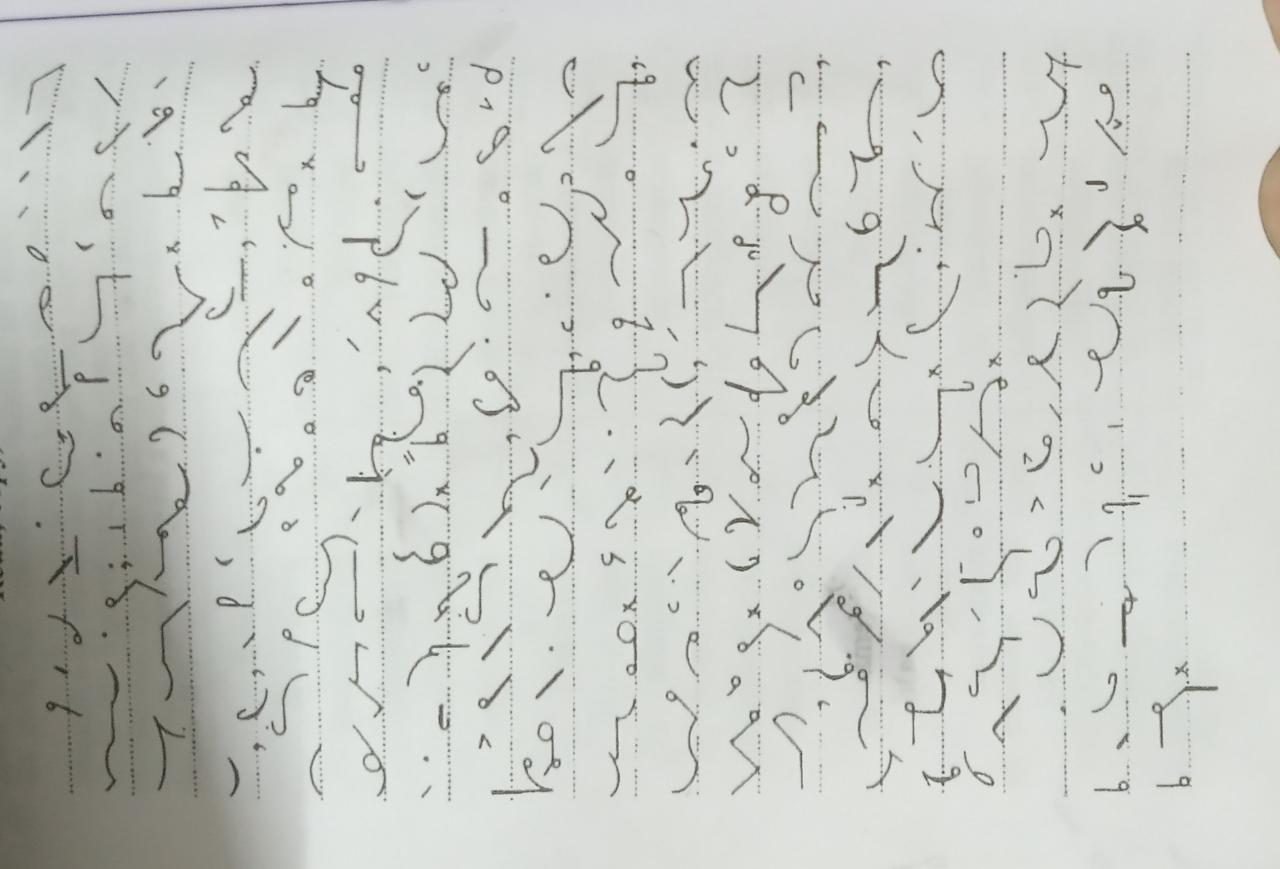 Q.2.	Write the following passage in Shorthand :				       (25 marks)They related only to the regional issues and particularly to the issues relating to their areas. If we took the overall picture given by various members in their local areas a national picture will emerge. Members have criticized the delayed clearance and starting of the projects and also about funding in certain aspects. Members demanded that certain projects should be treated as national projects. There are also allegations made by some members about the corruption at final stage by the engineers in certain projects. Grave references were made to the lag in the potential created and the potential utilized with huge investments and managements. There were references with regard to floods and droughts and their management the moneys spent by way of relief and safety measures water logging by mis-utilization and mis-use of water and excess use of water. They suggested certain steps with regards to the forest area development and lapses and gains. Some friends also referred to the water rates and their recovery by the states but amongst the serious issues that were raised one way for resolving of the pending disputes.Q.3 Write  shorthand outlines of the following phrases/contractions                     (25 Marks) for a  time 	agree with the 				as it were   						 as we can   	smaller than 		state of affairs    						 able to make 	I shall not be 	 for some time	 					  form time to time 	before there is 		I have been there  		  I I know there is 	my dear sir 	public   ______	__                ______ practice 		difficulty _______________capable   					  especially 		informed 	electric  						  English 			universe 	everything 	   enlarge   			 Q.4            Write the following grammalogues / contractions in shorthand:	(25 Marks)influence 		individual 	toward 	pleasure			 rather 	satisfaction 	several 	organisation			 opinion 	subject 		subscribe 	speak			 himself 	circumstance 		information 	parliamentary			 importance 	difficulty 		altogether 		delivery   	general 	gentleman 	character 	ourselves 	therefore  ________________________Teachere-mail idStudents of Section A and B all ex-students/ back students / students of the previous yearsBrij Mohan Prabhakarbm.prabhakar@gmail.com